Školní klub KOTVA při CMG a SOŠPg BrnoPřihláška na pěší pouť na Velehrad 1.7. - 5.7.2022 pro studenty od ukončené G2 nebo 7. třídyTímto podpisem potvrzuji,že se budu plně účastnit programu, který pedagogové s animátory připraví,že se ochotně zapojím do služeb týkajících se provozu akce – úklid, nádobí a další.že dřívější odjezd z akce je možný pouze ze zdravotních důvodů nebo při nerespektování pravidel, a to na vlastní náklady a bez možnosti vrácení zbytku penězže v případě, že se odhlásím z akce později než týden před odjezdem, bude mi vrácen storno poplatek ve výši poloviny celkové ceny

V 		dne	
			-----------------------------------------------------------------		-------------------------------------------------------------------
                       podpis zájemce						podpis zákonného zástupcePěší pouť na VelehradJiž 5. rok půjdeme společně na pěší pouť. Půjdeme známou cestou, budeme mít známé aktivity jako růženec, s Chrystem Panem v ruksaku, večer lidí dobré vůle, atd. Těšíme se na vás. 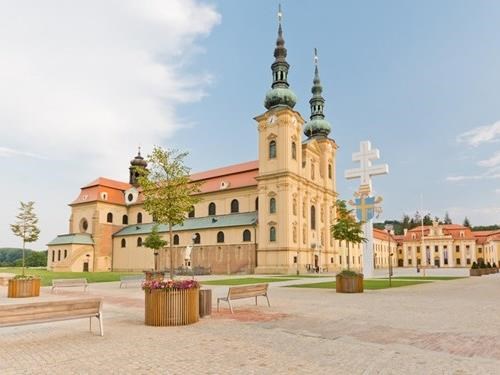 Termín: pátek 1.7.2022 – úterý 5.7.2022Místo konání: VelehradSraz: 1.7.2022 v 11:45 na hlavním nádražíDoprava: vlakem do Křižanovic, pak pěšky, zpět vlakem Návrat: v úterý 5.7.2022 ve 15:22 zpět na hlavní nádražíUbytování: 	1.7.2022 - turistický přístřešek Žďánice		2.7.2022 - návrší sv. Klimenta u Osvětiman		3. - 4.7.2021 - Autokemp SalašTrasa: https://mapy.cz/s/depagacaca cena: 1000,- Kč		Způsob úhrady: 	peníze si vezměte s sebou a zaplatíte na místě   Personální zabezpečení kurzu:Josef Přehnal, vedoucí kurzu (tel: 733 689 464, prehnal@cmgp.cz)Při odjezdu na kurz odevzdat vyplněnéProhlášení rodičů/zákonných zástupců o bezinfekčnosti (ne starší než 1 den) – formulář rozdám dětem před kurzemKopie kartičky zdravotní pojišťovnyS sebou na kurz: spacák, karimatku a další spací potřeby, krém na opalování s ochranným faktorem, věci osobní hygieny, ručník, pyžamo, obuv do horského prostředí, plavky, sportovní oblečení a další věci dle vlastního uvážení (hudební nástroje, knihy, obvyklé společenské a stolní hry…), pěkné oblečení na hlavní mši svatou (bílá košile, šaty), nepromokavý obal (igelitový pytel), do kterého můžeme schovat batoh v případě deště. Nedoporučujeme brát s sebou cenné věci a nepřiměřené kapesné. Všechno si poneseme v batohu na zádech, žádné kufry! V batohu si nechte volné místo na společné věci: kotlíky, jídlo, plachty atd.Čestné prohlášení zákonných zástupcůPotvrzení o bezinfekčnosti Prohlašuji, že:ošetřující lékař nenařídil změnu režimu dítěti:………………………………………………………………………………(jméno a příjmení, datum narození)dítě nejeví známky akutního onemocnění (horečka, průjem, nevolnost apod.)okresní hygienik ani ošetřující lékař nenařídil přihlášené karanténní opatřenínení mi též známo, že v posledních dvou týdnech přišlo toto dítě do styku s osobami, které onemocněly přenosnou nemocí.Prohlašuji, že se dítě může zúčastnit pobytu a společného ubytování dětí, a také i s tímto souhlasím.V případě úrazu nebo akutního onemocnění souhlasím s předáním do lékařské péče.V případě potřeby (onemocnění dítěte, při vážném porušení školního řádu atd.) zajistím na vlastní náklady odvoz dítěte.Kontaktní telefony na zákonné zástupce: ……………………................................................Léky, které žák pravidelně užívá a jejich dávkování: V …………………… dne……………      	podpis zákonného zástupce ……………………………….Jméno a příjmení zájemce:Jméno a příjmení zájemce:Adresa trvalého bydliště:Adresa trvalého bydliště:Datum narození:Škola:Email:Mobil:Jméno a příjmení zákonného zástupce:Jméno a příjmení zákonného zástupce:Mobil:Mobil:Email:Email: